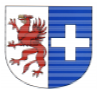 Specyfikacja Warunków ZamówieniaNr postępowania: ZP.271.10.2023.ASTryb postępowania: przetarg nieograniczonyPodstawa prawna: art. 129 ust. 1 pkt 1) w zw. z art. 129 ust. 2 oraz art. 132-139 ustawy z dnia 11 września 2019 r. Prawo zamówień publicznych (t.j. Dz. U. z 2022 r. poz. 1710 ze zm.)PRZEDMIOT ZAMÓWIENIA:„Kompleksowa dostawa energii elektrycznej obejmująca sprzedaż energii elektrycznej oraz świadczenia usług przesyłania i dystrybucji energii elektrycznej do obiektów Gminy Kołbaskowo”SPECYFIKACJA WARUNKÓW ZAMÓWIENIAGmina KołbaskowoKołbaskowo 10672-001 Kołbaskowonumer telefonu: 91 311 95 10numer fax: 91 311 95 10 (wew. 21)adres strony internetowej Zamawiającego: www.bip.kolbaskowo.ple-mail: biuro@kolbaskowo.plstrona internetowa prowadzonego postępowania, na której udostępniane będą zmiany i wyjaśnienia treści niniejszej specyfikacji warunków zamówienia („SWZ”) oraz inne dokumenty zamówienia bezpośrednio związane z postępowaniem o udzielenie zamówienia: https://platformazakupowa.pl/transakcja/780894 Zamawiający zaprasza do udziału w postępowaniu o udzielenie zamówienia publicznego prowadzonym w trybie podstawowym zgodnie z wymaganiami określonymi w SWZ. Zamawiający oczekuje, że Wykonawcy zapoznają się dokładnie z treścią niniejszej SWZ. Wykonawca ponosi ryzyko niedostarczenia wszystkich wymaganych informacji i dokumentów oraz przedłożenia oferty nie odpowiadającej wymaganiom określonym przez Zamawiającego.2.1.	Postępowanie prowadzone jest w trybie przetargu nieograniczonego na podstawie art. 129 ust. 1 pkt 1) w zw. z art. 129 ust. 2 oraz art. 132-139 ustawy z dnia 11 września 2019 r. Prawo zamówień publicznych (tekst jedn.: Dz. U. z 2022 r. poz. 1710 z późn. zm. - „PZP”) oraz aktów wykonawczych do PZP.2.2.	Postępowanie jest prowadzone zgodnie z zasadami przewidzianymi dla zamówień klasycznych o wartości równej lub przekraczającej progi unijne. 2.3.	Postępowanie jest prowadzone zgodnie z zasadami przewidzianymi dla tzw. „procedury odwróconej”, o której mowa w art. 139 ust. 1, 3 - 4 PZP. Stosownie do przywołanych przepisów Zamawiający najpierw dokona badania i oceny ofert, a następnie dokona kwalifikacji podmiotowej Wykonawcy, którego oferta została najwyżej oceniona, w zakresie braku podstaw wykluczenia oraz spełniania warunków udziału w postępowaniu.Przedmiotem zamówienia jest kompleksowa dostawa energii elektrycznej (obejmująca sprzedaż energii elektrycznej oraz świadczenie usług przesyłania i dystrybucji energii elektrycznej) do obiektów i jednostek organizacyjnych Gminy Kołbaskowo przez okres ciągły 12 miesięcy w grupach taryfowych: C11, C11a, C12a, C21, B21 zgodnie z obowiązującymi przepisami i w standardach jakościowych z tych przepisów wynikających o łącznym szacowanym wolumenie 676,44 MWhSzczegółowy opis przedmiotu zamówienia został zawarty:w istotnych postanowieniach umowy (załącznik nr 9 do SWZ);w opisie przedmiotu zamówienia (załącznik nr 10 do SWZ).Zestawienie punktów poboru energii (PPE) wraz z prognozowanym zapotrzebowanie/zużyciem stanowi załącznik nr 6 do SWZ. W odniesieniu do wszystkich punktów poboru dostawy realizowane są na podstawie umów kompleksowych, które wygasły w dniu 30 kwietnia 2023 r. Wskazane powyżej prognozowane zużycie energii elektrycznej ma charakter orientacyjny i może odbiegać od faktycznie pobranej, w okresie trwania umowy, ilości energii. Zmniejszenie lub zwiększenie ilości energii elektrycznej nie pociąga dla odbiorców żadnych konsekwencji, poza koniecznością dokonania zapłaty za faktycznie pobraną ilość energii oraz usługi przesyłu. Wykonawca winien uwzględnić wahanie poboru na poziomie (+/-) 20% w stosunku do prognozowanego zapotrzebowania określonego w pkt 3.1.Wykonawca, w oparciu o udzielone pełnomocnictwo, zobowiązany będzie do zgłoszenia w imieniu własnym i Zamawiającego (odbiorców) umów właściwemu OSD zgodnie z obowiązującymi przepisami oraz do reprezentowania zamawiającego (odbiorców) przed OSD.W określonych obiektach (wskazanych w Załączniku nr 6 do SWZ) zamontowana jest mikroinstalacja i w tym zakresie Zamawiający ma status Prosumenta.Wskazana w pkt 3.1 szacowana ilość energii, to ilość jaką Zamawiający zamierza nabyć i nie obejmuje energii wyprodukowanej we własnym zakresie.Dostawcą rezerwowym dla PPE objętych postępowaniem jest ENEA S. A.Zasady rozliczeń:W związku z posiadaniem przez Zamawiającego statusu Prosumenta w odniesieniu do wskazanych w Załączniku nr 6 do SWZ obiektów Wykonawca będzie prowadził rozliczenia na zasadach określonych w obowiązujących przepisach prawa. Na dzień wszczęcia postępowania zasady te uregulowane są w art. 4 i 5 ustawy z dnia 20 lutego 2015 r. o odnawialnych źródłach energii (Dz.U. 2022 r. poz. 1378);Wykonawca będzie dokonywał rozliczenia ilości energii elektrycznej wprowadzonej do sieci OSD wobec ilości energii elektrycznej pobranej z tej sieci w celu jej zużycia na potrzeby własne przez Prosumenta wytwarzającego energię elektryczną w mikroinstalacji o łącznej mocy zainstalowanej elektrycznej: a) większej niż 10 kW – w stosunku ilościowym 1 do 0,7; b) nie większej niż 10 kW – w stosunku ilościowym 1 do 0,8. Zamawiający poinformuje Wykonawcę o zmianach wpływających na sposób prowadzenia rozliczeń, w szczególności o utracie statusu Prosumenta, zmianach łącznej mocy zainstalowanej elektrycznej mikroinstalacji, rodzaju źródła energii w mikroinstalacji, trwałego odłączenia mikroinstalacji od sieci OSD, w terminie 14 dni od dnia zmiany.Wspólny Słownik Zamówień (CPV):Elektryczność – CPV 09310000-5 oraz65310000-9 - przesył energii elektrycznej,09000000-3: produkty naftowe, paliwo, energia elektryczna i inne źródła energii,09300000-2: energia elektryczna cieplna, słoneczna i jądrowaMiejscem realizacji przedmiotu zamówienia są punkty poboru energii wskazane w Załączniku nr 6 do SWZ.Zamawiający nie zastrzega obowiązku osobistego wykonania przez Wykonawcę kluczowych zadań dotyczących przedmiotu zamówienia. Wykonawca może powierzyć realizację elementów (części) przedmiotu zamówienia podwykonawcom. W przypadku zamiaru wykonywania przedmiotu zamówienia z udziałem podwykonawców Wykonawca zobowiązany jest do wskazania w swojej ofercie części zamówienia (zakresów rzeczowych), których wykonanie zamierza powierzyć podwykonawcom oraz podania nazw ewentualnych podwykonawców, jeżeli są już znani. Wskazanie takie należy umieścić w ofercie. W przypadku braku wskazania w ofercie podwykonawstwa Wykonawca będzie mógł wprowadzić podwykonawcę wyłącznie na warunkach określonych w istotnych postanowieniach umowy (załącznik nr 9 do SWZ).Zamawiający nie formułuje wymagań w zakresie zatrudniania na podstawie umowy o pracę osób wykonujących czynności wchodzące w skład przedmiotu zamówienia.Zamawiający nie przewiduje możliwości udzielenia zamówień, o których mowa w art. 214 ust. 1 pkt 8) PZP. Zamawiający nie przewiduje aukcji elektronicznej.Zamawiający nie prowadzi postępowania w celu zawarcia umowy ramowej. Zamawiający nie dokonał podziału zamówienia na części. Zamawiający nie przewiduje podziału zamówienia na części ze względu na specyfikę sposobu rozliczenia energii pobranej i wytworzonej (art. 4 i 5 ustawy o odnawialnych źródłach energii). Specyfika rozliczeń w ramach Prosumenta wymaga zawarcia umowy kompleksowej (zawierającej postanowienia umowy na dostawę i dystrybucję energii). Zamawiający nie przewiduje składania ofert częściowych w odniesieniu do poszczególnych PPE ze względów organizacyjnych i z obawy, że w przypadku dopuszczenia składania ofert na pojedyncze obiekty, szczególnie w odniesieniu do mało atrakcyjnych punktów poboru, zamawiający nie uzyska ofert. Zamawiający nie dopuszcza składania ofert częściowych. Zamawiający nie dopuszcza składania ofert wariantowych. Zamawiający nie przewiduje składania przedmiotowych środków dowodowych.Zamawiający nie korzysta z prawa opcji.5.1. 	Termin wykonania zamówienia: 12 miesięcy od dnia zawarcia Umowy z zastrzeżeniem pkt 5.2. 5.2 	Realizacja Umowy rozpocznie się 1. dnia kolejnego miesiąca po dniu zawarcia umowy, tak aby realizacja Umowy obejmowała pełny miesiąc kalendarzowy (dla celów rozliczeniowych). 6.1. 	W postępowaniu mogą brać udział Wykonawcy, którzy nie podlegają wykluczeniu z postępowania o udzielenie zamówienia w okolicznościach, o których mowa w art. 108 ust. 1 PZP. Na podstawie:1)	art. 108 ust. 1 pkt 1) PZP Zamawiający wykluczy Wykonawcę będącego osobą fizyczną, którego prawomocnie skazano za przestępstwo:a)	udziału w zorganizowanej grupie przestępczej albo związku mającym na celu popełnienie przestępstwa lub przestępstwa skarbowego, o którym mowa w art. 258 ustawy z dnia 6 czerwca 1997 r. Kodeks karny (tekst jedn. Dz. U. z 2022 r. poz. 1138 ze zm. - „KK”),b)	handlu ludźmi, o którym mowa w art. 189a KK,c)	o którym mowa w art. 228-230a, art. 250a KK lub w art. 46-48 ustawy z dnia 25 czerwca 2010 r. o sporcie (tekst jedn. Dz. U. z 2022 r. poz. 1599 ze zm.) lub w art. 54 ust. 1-4 ustawy z dnia 12 maja 2011 r. o refundacji leków, środków spożywczych specjalnego przeznaczenia żywieniowego oraz wyrobów medycznych (t.j. Dz. U. z 2023 r. poz. 826), d)	finansowania przestępstwa o charakterze terrorystycznym, o którym mowa w art. 165a KK, lub przestępstwo udaremniania lub utrudniania stwierdzenia przestępnego pochodzenia pieniędzy lub ukrywania ich pochodzenia, o którym mowa w art. 299 KK,e)	o charakterze terrorystycznym, o którym mowa w art. 115 § 20 KK, lub mające na celu popełnienie tego przestępstwa,f)	powierzenia wykonywania pracy małoletniemu cudzoziemcowi, o którym mowa w art. 9 ust. 2 ustawy z dnia 15 czerwca 2012 r. o skutkach powierzania wykonywania pracy cudzoziemcom przebywającym wbrew przepisom na terytorium Rzeczypospolitej Polskiej (t.j. Dz. U. z 2021 r., poz. 1745),g)	przeciwko obrotowi gospodarczemu, o których mowa w art. 296-307 KK, przestępstwo oszustwa, o którym mowa w art. 286 KK, przestępstwo przeciwko wiarygodności dokumentów, o których mowa w art. 270-277d KK, lub przestępstwo skarbowe,h)	o którym mowa w art. 9 ust. 1 i 3 lub art. 10 ustawy z dnia 15 czerwca 2012 r. o skutkach powierzania wykonywania pracy cudzoziemcom przebywającym wbrew przepisom na terytorium Rzeczypospolitej Polskiej,- lub za odpowiedni czyn zabroniony określony w przepisach prawa obcego;2)	art. 108 ust. 1 pkt 2) PZP Zamawiający wykluczy Wykonawcę, jeżeli urzędującego członka jego organu zarządzającego lub nadzorczego, wspólnika spółki w spółce jawnej lub partnerskiej albo komplementariusza w spółce komandytowej lub komandytowo-akcyjnej lub prokurenta prawomocnie skazano za przestępstwo, o którym mowa w art. 108 ust. 1 pkt 1) PZP;3)	art. 108 ust. 1 pkt 3) PZP Zamawiający wykluczy Wykonawcę, wobec którego wydano prawomocny wyrok sądu lub ostateczną decyzję administracyjną o zaleganiu z uiszczeniem podatków, opłat lub składek na ubezpieczenie społeczne lub zdrowotne, chyba że Wykonawca odpowiednio przed upływem terminu do składania wniosków o dopuszczenie do udziału w postępowaniu albo przed upływem terminu składania ofert dokonał płatności należnych podatków, opłat lub składek na ubezpieczenie społeczne lub zdrowotne wraz z odsetkami lub grzywnami lub zawarł wiążące porozumienie w sprawie spłaty tych należności;4)	art. 108 ust. 1 pkt 4) PZP Zamawiający wykluczy Wykonawcę, wobec którego prawomocnie orzeczono zakaz ubiegania się o zamówienia publiczne;5)	art. 108 ust. 1 pkt 5) PZP Zamawiający wykluczy Wykonawcę, jeżeli Zamawiający może stwierdzić, na podstawie wiarygodnych przesłanek, że Wykonawca zawarł z innymi wykonawcami porozumienie mające na celu zakłócenie konkurencji, w szczególności jeżeli należąc do tej samej grupy kapitałowej w rozumieniu ustawy z dnia 16 lutego 2007 r. o ochronie konkurencji i konsumentów (tekst jedn. Dz. U. z 2021 r. poz. 275 ze zm.), złożyli odrębne oferty, oferty częściowe lub wnioski o dopuszczenie do udziału w postępowaniu, chyba że wykażą, że przygotowali te oferty lub wnioski niezależnie od siebie;6)	art. 108 ust. 1 pkt 6) PZP Zamawiający wykluczy Wykonawcę, jeżeli, w przypadkach, o których mowa w art. 85 ust. 1 PZP, doszło do zakłócenia konkurencji wynikającego z wcześniejszego zaangażowania tego wykonawcy lub podmiotu, który należy z Wykonawcą do tej samej grupy kapitałowej w rozumieniu ustawy z dnia 16 lutego 2007 r. o ochronie konkurencji i konsumentów (tekst jedn. Dz. U. z 2021 r. poz. 275 ze zm.), chyba że spowodowane tym zakłócenie konkurencji może być wyeliminowane w inny sposób niż przez wykluczenie Wykonawcy z udziału w postępowaniu o udzielenie zamówienia.6.2.	W postępowaniu mogą brać udział Wykonawcy, którzy nie podlegają wykluczeniu z postępowania o udzielenie zamówienia w okolicznościach, o których mowa w art. 109 ust. 1 pkt 4-10 PZP. Na podstawie:art. 109 ust. 1 pkt 4) PZP Zamawiający wykluczy Wykonawcę, w stosunku do którego otwarto likwidację, ogłoszono upadłość, którego aktywami zarządza likwidator lub sąd, zawarł układ z wierzycielami, którego działalność gospodarcza jest zawieszona albo znajduje się on w innej tego rodzaju sytuacji wynikającej z podobnej procedury przewidzianej w przepisach miejsca wszczęcia tej procedury;art. 109 ust. 1 pkt 5) PZP Zamawiający wykluczy Wykonawcę, który w sposób zawiniony poważnie naruszył obowiązki zawodowe, co podważa jego uczciwość, w szczególności gdy wykonawca w wyniku zamierzonego działania lub rażącego niedbalstwa nie wykonał lub nienależycie wykonał zamówienie, co zamawiający jest w stanie wykazać za pomocą stosownych dowodów;art. 109 ust. 1 pkt 6) PZP Zamawiający wykluczy Wykonawcę, jeżeli występuje konflikt interesów w rozumieniu art. 56 ust. 2 PZP, którego nie można skutecznie wyeliminować w inny sposób niż przez wykluczenie wykonawcy;art. 109 ust. 1 pkt 7) PZP Zamawiający wykluczy Wykonawcę, który, z przyczyn leżących po jego stronie, w znacznym stopniu lub zakresie nie wykonał lub nienależycie wykonał albo długotrwale nienależycie wykonywał istotne zobowiązanie wynikające z wcześniejszej umowy w sprawie zamówienia publicznego lub umowy koncesji, co doprowadziło do wypowiedzenia lub odstąpienia od umowy, odszkodowania, wykonania zastępczego lub realizacji uprawnień z tytułu rękojmi za wady;art. 109 ust. 1 pkt 8) PZP Zamawiający wykluczy Wykonawcę, który w wyniku zamierzonego działania lub rażącego niedbalstwa wprowadził zamawiającego w błąd przy przedstawianiu informacji, że nie podlega wykluczeniu, spełnia warunki udziału w postępowaniu lub kryteria selekcji, co mogło mieć istotny wpływ na decyzje podejmowane przez zamawiającego w postępowaniu o udzielenie zamówienia, lub który zataił te informacje lub nie jest w stanie przedstawić wymaganych podmiotowych środków dowodowych;art. 109 ust. 1 pkt 9) PZP Zamawiający wykluczy Wykonawcę, który bezprawnie wpływał lub próbował wpływać na czynności zamawiającego lub próbował pozyskać lub pozyskał informacje poufne, mogące dać mu przewagę w postępowaniu o udzielenie zamówienia;art. 109 ust. 1 pkt 10) PZP Zamawiający wykluczy Wykonawcę, który w wyniku lekkomyślności lub niedbalstwa przedstawił informacje wprowadzające w błąd, co mogło mieć istotny wpływ na decyzje podejmowane przez zamawiającego w postępowaniu o udzielenie zamówienia.6.3.	W postępowaniu mogą brać udział Wykonawcy, którzy nie podlegają wykluczeniu                            z postępowania o udzielenie zamówienia w okolicznościach, o których mowa  w art. 7 ust. 1 pkt 1-3 ustawy z dnia 13 kwietnia 2022 r. o szczególnych rozwiązaniach w zakresie przeciwdziałania wspieraniu agresji na Ukrainę oraz służących ochronie bezpieczeństwa narodowego (t.j. Dz. U. z 2023 r. poz. 129 ze zm. – dalej jako „Ustawa o przeciwdziałaniu wspieraniu agresji na Ukrainę”). Na podstawie:art. 7 ust. 1 pkt 1 Ustawy o przeciwdziałaniu wspieraniu agresji na Ukrainę Zamawiający wykluczy wykonawcę wymienionego w wykazach określonych w rozporządzeniu 765/2006 i rozporządzeniu 269/2014 albo wpisanego na listę na podstawie decyzji w sprawie wpisu na listę rozstrzygającej o zastosowaniu środka, o którym mowa w art. 1 pkt 3 Ustawy o przeciwdziałaniu wspieraniu agresji na Ukrainę,art. 7 ust. 1 pkt 2 Ustawy o przeciwdziałaniu wspieraniu agresji na Ukrainę Zamawiający wykluczy wykonawcę, którego beneficjentem rzeczywistym  w rozumieniu ustawy z dnia 1 marca 2018 r. o przeciwdziałaniu praniu pieniędzy oraz finansowaniu terroryzmu (t.j. Dz. U. z 2022 r. poz. 593 ze zm.) jest osoba wymieniona w wykazach określonych w rozporządzeniu 765/2006 i rozporządzeniu 269/2014 albo wpisana na listę lub będąca takim beneficjentem rzeczywistym od dnia 24 lutego 2022 r., o ile została wpisana na listę na podstawie decyzji w sprawie wpisu na listę rozstrzygającej o zastosowaniu środka, o którym mowa w art. 1 pkt 3 Ustawy o przeciwdziałaniu wspieraniu agresji na Ukrainę,art. 7 ust. 1 pkt 3 Ustawy o przeciwdziałaniu wspieraniu agresji na Ukrainę Zamawiający wykluczy wykonawcę, którego jednostką dominującą w rozumieniu art. 3 ust. 1 pkt 37 ustawy z dnia 29 września 1994 r. o rachunkowości (t.j. Dz. U. z 2023 r. poz. 120), jest podmiot wymieniony w wykazach określonych w rozporządzeniu 765/2006 i rozporządzeniu 269/2014 albo wpisany na listę lub będący taką jednostką dominującą od dnia 24 lutego 2022 r., o ile został wpisany na listę na podstawie decyzji w sprawie wpisu na listę rozstrzygającej o zastosowaniu środka, o którym mowa w art. 1 pkt 3 Ustawy o przeciwdziałaniu wspieraniu agresji na Ukrainę.- wykluczenie następuje na okres trwania okoliczności określonych w pkt 6.4. 6.4.	W postępowaniu mogą brać udział Wykonawcy, którzy nie podlegają wykluczeniu z postępowania na podstawie art. 5k rozporządzenia Rady (UE) Nr 833/2014 z dnia 31 lipca 2014 r. dotyczącego środków ograniczających w związku z działaniami Rosji destabilizującymi sytuację na Ukrainie (Dz. Urz. UE nr L 229 z 31.7.20214, str. 1 – dalej jako „Rozporządzenie 833/2014”). Na podstawie art. 5k ust. 1 Rozporządzenia 833/2014 zakazuje się udzielania lub dalszego wykonywania wszelkich zamówień publicznych lub koncesji objętych zakresem dyrektyw w sprawie zamówień publicznych, a także zakresem art. 10 ust. 1, 3, ust. 6 lit. a)–e), ust. 8, 9 i 10, art. 11, 12, 13 i 14 dyrektywy 2014/23/UE, art. 7 lit. a)-d), art. 8, art. 10 lit. b)–f) i lit. h)–j) dyrektywy 2014/24/UE, art. 18, art. 21 lit. b)–e) i lit. g)–i), art. 29 i 30 dyrektywy 2014/25/UE oraz art. 13 lit. a)–d), lit. f)–h) i lit. j) dyrektywy 2009/81/WE oraz tytułu VII rozporządzenia (UE, Euratom) 2018/1046, na rzecz lub z udziałem:a)	obywateli rosyjskich, osób fizycznych zamieszkałych w Rosji lub osób prawnych, podmiotów lub organów z siedzibą w Rosji;b)	osób prawnych, podmiotów lub organów, do których prawa własności bezpośrednio lub pośrednio w ponad 50 % należą do podmiotu, o którym mowa w lit. a) niniejszego ustępu; lubc)	osób fizycznych lub prawnych, podmiotów lub organów działających w imieniu lub pod kierunkiem podmiotu, o którym mowa w lit. a) lub b) niniejszego ustępu,w tym podwykonawców, dostawców lub podmiotów, na których zdolności polega się w rozumieniu dyrektyw w sprawie zamówień publicznych, w przypadku gdy przypada na nich ponad 10% wartości zamówienia.6.5.	W związku z tym, iż wartość zamówienia nie przekracza wyrażonej w złotych równowartości kwoty dla dostaw 10 000 000 euro przesłanka wykluczenia, o której mowa w art. 108 ust. 2 PZP w niniejszym postępowaniu nie występuje.6.6.	Wykonawca może zostać wykluczony przez Zamawiającego na każdym etapie postępowania o udzielenie zamówienia. 6.7.	Wykonawca nie podlega wykluczeniu w okolicznościach określonych w art. 108 ust. 1 pkt 1, 2, 5 PZP lub art. 109 ust. 1 pkt 4, 5, 7-10 PZP, jeżeli udowodni Zamawiającemu, że spełnił łącznie przesłanki wymienione w art. 110 ust. 2 pkt 1)-3) PZP. Zamawiający ocenia, czy podjęte przez Wykonawcę czynności, o których mowa w zdaniu poprzednim, są wystarczające do wykazania jego rzetelności, uwzględniając wagę i szczególne okoliczności czynu Wykonawcy. Jeżeli podjęte przez Wykonawcę czynności, o których mowa wyżej, nie są wystarczające do wykazania jego rzetelności, Zamawiający wyklucza Wykonawcę. 7.1. 	W postępowaniu mogą brać udział Wykonawcy, którzy spełniają warunki udziału w postępowaniu dotyczące:zdolności do występowania w obrocie gospodarczym:Zamawiający nie stawia szczególnych wymagań w zakresie opisu spełniania tego warunku udziału w postępowaniu.kompetencji lub uprawnień do prowadzenia określonej działalności zawodowej:Warunek ten, w zakresie kompetencji lub uprawnień do prowadzenia określonej działalności zawodowej zostanie uznany za spełniony, jeżeli Wykonawca wykaże, że posiada aktualną koncesję wydaną przez Prezesa Urzędu Regulacji Energetyki na prowadzenie działalności gospodarczej w zakresie obrotu energią elektryczną zgodnie z ustawą z dnia 10 kwietnia 1997 r. Prawo Energetyczne (t.j. Dz. U. z 2022 r. poz. 1385).sytuacji ekonomicznej lub finansowej:Zamawiający nie stawia szczególnych wymagań w zakresie opisu spełniania warunku udziału w postępowaniu w odniesieniu do warunku dot. sytuacji ekonomicznej ani finansowej. zdolności technicznej lub zawodowej:Warunek ten, w zakresie doświadczenia, zostanie uznany za spełniony, jeśli Wykonawca wykaże, że w okresie ostatnich 3 lat liczonych wstecz od dnia, w którym upływa termin składania ofert (a jeżeli okres prowadzenia działalności jest krótszy – w tym okresie) zrealizował lub realizuje (przy czym w tym przypadku będą uwzględniane okres i zakres zrealizowanej części dostawy):co najmniej jedną dostawę (przy czym przez jedną dostawę należy rozumieć dostawę wykonaną na podstawie jednej umowy), polegającą na dostawie energii elektrycznej o wolumenie nie mniejszym niż 600 MWh (w przypadku realizowanej jeszcze umowy liczony będzie zrealizowany dotychczas wolumen).7.2. 	Ocena spełniania warunków udziału w postępowaniu dokonana zostanie zgodnie z formułą „spełnia”/„nie spełnia”, w oparciu o informacje zawarte w dokumentach i oświadczeniach, o których mowa w rozdziale 8.7.3. 	Wykonawcy mogą wspólnie ubiegać się o udzielenie zamówienia. Żaden z Wykonawców wspólnie ubiegających się o udzielenie zamówienia nie może podlegać wykluczeniu z postępowania. W przypadku Wykonawców wspólnie ubiegających się o udzielenie zamówienia warunki udziału w postępowaniu określone w pkt 7.1. powinni spełniać łącznie wszyscy Wykonawcy.W odniesieniu do warunków dotyczących wykształcenia, kwalifikacji zawodowych lub doświadczenia, Wykonawcy wspólnie ubiegający się o udzielenie zamówienia mogą polegać na zdolnościach tych wykonawców, którzy wykonają dostawy, do realizacji których te zdolności są wymagane.  	W odniesieniu do warunków dotyczących uprawnień do prowadzenia określonej działalności gospodarczej lub zawodowej, zostanie on uznany za spełniony, jeżeli co najmniej jeden z wykonawców wspólnie ubiegających się o udzielenie zamówienia posiada uprawnienia do prowadzenia określonej działalności gospodarczej lub zawodowej i zrealizuje dostawy, do których realizacji te uprawnienia są wymagane.W związku z powyższym, Wykonawcy wspólnie ubiegający się o udzielenie zamówienia (oraz działający w formie spółki cywilnej) dołączają do oferty oświadczenie, z którego wynika, które dostawy wykonają poszczególni Wykonawcy. 7.4.	Wykonawca może w celu potwierdzenia spełniania warunków udziału w postępowaniu, polegać na zdolnościach technicznych lub zawodowych podmiotów udostępniających zasoby, niezależnie od charakteru prawnego łączących go z nimi stosunków prawnych. 	Zamawiający ocenia, czy udostępniane Wykonawcy przez podmioty udostępniające zasoby zdolności techniczne lub zawodowe, pozwalają na wykazanie przez Wykonawcę spełniania warunków udziału w postępowaniu, o których mowa w pkt 7.1. ppkt 4) SWZ, a także bada, czy nie zachodzą wobec tego podmiotu podstawy wykluczenia, które zostały przewidziane w pkt 6.1.-6.4 SWZ względem Wykonawcy.Jeżeli zdolności techniczne lub zawodowe podmiotu udostępniającego zasoby nie potwierdzają spełniania przez Wykonawcę warunków udziału w postępowaniu lub zachodzą wobec tego podmiotu podstawy wykluczenia, Zamawiający żąda, aby Wykonawca w terminie określonym przez Zamawiającego zastąpił ten podmiot innym podmiotem lub podmiotami albo wykazał, że samodzielnie spełnia warunki udziału w postępowaniu.Wykonawca nie może, po upływie terminu składania ofert, powoływać się na zdolności lub sytuację podmiotów udostępniających zasoby, jeżeli na etapie składania ofert nie polegał on w danym zakresie na zdolnościach podmiotów udostępniających zasoby.7.5.	Oceniając zdolność techniczną lub zawodową Wykonawcy, Zamawiający działając na podstawie art. 116 ust. 2 PZP może, na każdym etapie postępowania, uznać, że Wykonawca nie posiada wymaganych zdolności, jeżeli posiadanie przez Wykonawcę sprzecznych interesów, w szczególności zaangażowanie zasobów technicznych lub zawodowych Wykonawcy w inne przedsięwzięcia gospodarcze Wykonawcy może mieć negatywny wpływ na realizację zamówienia.8.1.	W celu potwierdzenia braku podstaw do wykluczenia z postępowania, o których mowa w pkt 6.1.-6.4. oraz w celu potwierdzenia spełniania warunków udziału w postępowaniu, o których mowa w pkt 7.1. Wykonawca zobowiązany jest złożyć wraz z ofertą: a)	oświadczenie Wykonawcy o niepodleganiu wykluczeniu i spełnieniu warunków udziału w postępowaniu, złożone na formularzu jednolitego europejskiego dokumentu zamówienia („JEDZ”), sporządzonego zgodnie ze wzorem standardowego formularza określonego w rozporządzeniu wykonawczym Komisji (UE) 2016/7 z dnia 5 stycznia 2016 r. ustanawiającym standardowy formularz jednolitego europejskiego dokumentu zamówienia (Dz. Urz. UE seria L 2016 r. Nr 3, s. 16). JEDZ stanowi dowód potwierdzający brak podstaw wykluczenia i spełnienie warunków udziału w postępowania, na dzień składania ofert, tymczasowo zastępujący wymagane przez Zamawiającego podmiotowe środki dowodowe.Treść JEDZ określona została w Załączniku nr 2 do SWZ. JEDZ Wykonawca sporządza, pod rygorem nieważności, w formie elektronicznej (tj. w postaci elektronicznej opatrzonej kwalifikowanym podpisem elektronicznym).W JEDZ należy podać następujące informacje: -	na potwierdzenie braku podstaw do wykluczenia wskazanych w art. 108 ust. 1 pkt 1) -2) PZP informacje wymagane w Części III lit. A JEDZ (w zakresie przestępstw o których mowa w art. 115 § 20 KK, art. 165a KK, art. 189a KK, art. 228-230a KK, art. 250a KK, art. 258 KK, art. 286 KK, art. 299 KK, przestępstwa skarbowe, art. 46 i art. 48 ustawy z dnia 25 czerwca 2010 r. o sporcie, w art. 54 ust. 1 - 4 ustawy z dnia 12 maja 2011 r. o refundacji leków, środków spożywczych specjalnego przeznaczenia żywieniowego oraz wyrobów medycznych, art. 9 ust. 2 ustawy z dnia 15 czerwca 2012 r. o skutkach powierzenia wykonywania pracy cudzoziemcom przebywającym wbrew przepisom na terytorium Rzeczypospolitej Polskiej), informacje wymagane w Części III lit. C wiersz pierwszy JEDZ (w zakresie przestępstw, o których mowa w art. 9 ust. 1 i 3 lub 10 ustawy z dnia 15 czerwca 2012 r. o skutkach powierzania wykonywania pracy cudzoziemcom przebywającym wbrew przepisom na terytorium Rzeczypospolitej Polskiej) oraz informacje wymagane w Części III lit. D JEDZ (w zakresie przestępstw, o których mowa w art. 47 ustawy z dnia 12 maja 2011 r. o sporcie, art. 270 - 277d KK, art. 296 - 307 KK, z wyjątkiem art. 299 KK);-	na potwierdzenie braku podstaw do wykluczenia wskazanych w art. 108 ust. 1 pkt 3) PZP – informacje wymagane w Części III lit. B JEDZ;-	na potwierdzenie braku podstaw do wykluczenia wskazanych w art. 108 ust. 1 pkt 4) PZP – informacje wymagane w Części III lit. D JEDZ;-	na potwierdzenie braku podstaw do wykluczenia wskazanych w art. 108 ust. 1 pkt 5) PZP – informacje wymagane w informacje wymagane w Części III lit. C wiersz czwarty JEDZ;-	na potwierdzenie braku podstaw do wykluczenia wskazanych w art. 108 ust. 1 pkt 6) PZP – informacje wymagane w Części III lit. C wiersz szósty JEDZ;-	na potwierdzenie braku podstaw do wykluczenia wskazanych w art. 109 ust. 1 pkt 4) PZP – informacje wymagane w Części III lit. C wiersz drugi JEDZ;-	na potwierdzenie braku podstaw do wykluczenia wskazanych w art. 109 ust. 1 pkt 5) PZP – informacje wymagane w Części III lit. C wiersz trzeci JEDZ;-	na potwierdzenie braku podstaw do wykluczenia wskazanych w art. 109 ust. 1 pkt 6) PZP – informacje wymagane w Części III lit. C wiersz piąty;-	na potwierdzenie braku podstaw do wykluczenia wskazanych w art. 109 ust. 1 pkt 7) PZP – informacje wymagane w Części III lit. C wiersz siódmy JEDZ;-	na potwierdzenie braku podstaw do wykluczenia wskazanych w art. 109 ust. 1 pkt 8) – informacje wymagane w Części III lit. . C wiersz ósmy JEDZ;-	na potwierdzenie braku podstaw do wykluczenia wskazanych w art. 109 ust. 1 pkt 9) PZP –– informacje wymagane w Części III lit. C wiersz ósmy JEDZ;-	na potwierdzenie braku podstaw do wykluczenia wskazanych w art. 109 ust. 1 pkt 10) PZP – informacje wymagane w Części III lit. C wiersz ósmy JEDZ;-	na potwierdzenie braku podstaw do wykluczenia wskazanych w art. 7 ust. 1 pkt 1-3 ustawy z dnia 13 kwietnia 2022 r. o szczególnych rozwiązaniach w zakresie przeciwdziałania wspieraniu agresji na Ukrainę oraz służących ochronie bezpieczeństwa narodowego (t.j. Dz. U. z 2023 r. poz. 129 ze zm.) – informacje wymagane w Części III lit. D JEDZ.-	na potwierdzenie spełnienia warunków udziału w postępowaniu określonych w pkt 7.1. SWZ – Wykonawca w Części IV JEDZ wypełnia tylko sekcję α: OGÓLNE OŚWIADCZENIE DOTYCZĄCE WSZYSTKICH KRYTERIÓW KWALIFIKACJI (pozostałe Sekcje A-D w Części IV JEDZ nie podlegają wypełnieniu).b)	oświadczenie Wykonawcy o braku podstaw wykluczenia w zakresie, o którym mowa w art. 5k rozporządzenia Rady (UE) Nr 833/2014 z dnia 31 lipca 2014 r. dotyczącego środków ograniczających w związku z działaniami Rosji destabilizującymi sytuację na Ukrainie (wzór oświadczenia Wykonawcy dotyczącego przesłanek wykluczenia z art. 5k rozporządzenia 833/2014 stanowi załącznik nr 3 do SWZ). Oświadczenie to powinno zostać sporządzone pod rygorem nieważności, w formie elektronicznej (tj. w postaci elektronicznej opatrzonej kwalifikowanym podpisem elektronicznym).8.2.	W celu potwierdzenia spełniania warunków udziału w postępowaniu, o których mowa w pkt 7.1. Zamawiający przed udzieleniem zamówienia, działając na podstawie art. 126 ust. 1 PZP wezwie Wykonawcę, którego oferta została najwyżej oceniona, do złożenia w wyznaczonym, nie krótszym niż 10 dni, terminie aktualnych na dzień złożenia następujących podmiotowych środków dowodowych:wykazu dostaw wykonanych, a w przypadku świadczeń powtarzających się lub ciągłych również wykonywanych, w okresie ostatnich 3 lat (wstecz od dnia w którym upływa termin składania ofert), a jeżeli okres prowadzenia działalności jest krótszy – w tym okresie, wraz z podaniem ich przedmiotu (rodzaju wykonanych dostaw), dat wykonania (dat dziennych rozpoczęcia i zakończenia realizacji dostaw) i podmiotów, na rzecz których dostawy zostały wykonane lub są wykonywane (wzór wykazu wykonanych dostaw stanowi załącznik nr 7 do SWZ). Jeżeli Wykonawca powołuje się na doświadczenie w realizacji dostaw, wykonywanych wspólnie z innymi Wykonawcami wykaz, o których mowa wyżej dotyczy dostaw, w których wykonaniu Wykonawca ten bezpośrednio uczestniczył, a w przypadku świadczeń powtarzających się lub ciągłych, w których wykonywaniu bezpośrednio uczestniczył lub uczestniczy. dowodów określających, czy wskazane przez Wykonawcę w wykazie dostawy na potwierdzenie spełnienia warunku udziału w postępowaniu dot. zdolności technicznej lub zawodowej w zakresie doświadczenia zostały wykonane lub są wykonywane należycie, dowodami, o których mowa powyżej są referencje bądź inne dokumenty sporządzone przez podmiot, na rzecz którego dostawy zostały wykonane, a w przypadku świadczeń powtarzających się lub ciągłych są wykonywane, a jeżeli Wykonawca z przyczyn niezależnych od niego nie jest w stanie uzyskać tych dokumentów – oświadczenie Wykonawcy; w przypadku świadczeń powtarzających się lub ciągłych nadal wykonywanych referencje bądź inne dokumenty potwierdzające ich należyte wykonywanie powinny być wystawione w okresie ostatnich 3 miesięcy (wstecz od dnia, w którym upływa termin składania ofert).aktualną koncesję wydaną przez Prezesa Urzędu Regulacji Energetyki na prowadzenie działalności gospodarczej w zakresie obrotu energią elektryczną zgodnie z ustawą z dnia 10 kwietnia 1997 r. Prawo Energetyczne (t.j. Dz. U. z 2022 r. poz. 1385).8.3.	W celu potwierdzenia braku podstaw do wykluczenia, o których mowa w pkt 6.1. i 6.2. Zamawiający przed udzieleniem zamówienia, działając na podstawie art. 126 ust. 1 PZP wezwie Wykonawcę, którego oferta została najwyżej oceniona, do złożenia w wyznaczonym, nie krótszym niż 10 dni, terminie aktualnych na dzień złożenia następujących podmiotowych środków dowodowych:a)	informacji z Krajowego Rejestru Karnego w zakresie:(a)	art. 108 ust. 1 pkt 1 i 2 PZP,(b)	art. 108 ust. 1 pkt 4 PZP, dotyczącej orzeczenia zakazu ubiegania się o zamówienie publiczne tytułem środka karnego, - sporządzonej nie wcześniej niż 6 miesięcy przed jej złożeniem,b)	oświadczenia Wykonawcy, w zakresie art. 108 ust. 1 pkt 5 PZP, o braku przynależności do tej samej grupy kapitałowej, w rozumieniu ustawy z dnia 16 lutego 2007 r. o ochronie konkurencji i konsumentów (tekst jedn. Dz. U. z 2021 r. poz. 275), z innym Wykonawcą, który złożył odrębną ofertę, albo oświadczenia o przynależności do tej samej grupy kapitałowej wraz z dokumentami lub informacjami potwierdzającymi przygotowanie oferty niezależnie od innego Wykonawcy należącego do tej samej grupy kapitałowej (wzór oświadczenia Wykonawcy w zakresie art. 108 ust. 1 pkt 5 PZP o przynależności lub braku przynależności do tej samej grupy kapitałowej stanowi załącznik nr 5 do SWZ),c)	odpisu lub informacji z Krajowego Rejestru Sądowego lub z Centralnej Ewidencji i Informacji o Działalności Gospodarczej, w zakresie art. 109 ust. 1 pkt 4) PZP, sporządzonych nie wcześniej niż 3 miesiące przed jej złożeniem, jeżeli odrębne przepisy wymagają wpisu do rejestru lub ewidencjid)	oświadczenie wykonawcy o aktualności informacji zawartych w oświadczeniu, o którym mowa w art. 125 ust. 1 PZP, w zakresie podstaw wykluczenia z postępowania wskazanych przez zamawiającego, o których mowa w:art. 108 ust. 1 pkt 3 PZP,art. 108 ust. 1 pkt 4 PZP, dotyczących orzeczenia zakazu ubiegania się o zamówienie publiczne tytułem środka zapobiegawczego,art. 108 ust. 1 pkt 5 PZP, dotyczących zawarcia z innymi wykonawcami porozumienia mającego na celu zakłócenie konkurencji,art. 108 ust. 1 pkt 6 PZP,art. 109 ust. 1 pkt 5-10 PZP - według wzoru stanowiącego załącznik nr 4 do SWZ.8.4.	Wykonawca może w celu potwierdzenia spełnienia warunków udziału w postępowaniu polegać na zdolnościach technicznych lub zawodowych (warunki wskazane w pkt 7.1. ppkt 4) innych podmiotów, niezależnie od charakteru prawnego łączących go z nimi stosunków prawnych. 	

Wykonawca, który polega na zdolnościach technicznych lub zawodowych podmiotów udostępniających zasoby, składa wraz  z ofertą:1)	zobowiązanie podmiotu udostępniającego zasoby do oddania mu do dyspozycji niezbędnych zasobów na potrzeby realizacji danego zamówienia lub inny podmiotowy środek dowodowy potwierdzający, że wykonawca realizując zamówienie, będzie dysponował niezbędnymi zasobami tych podmiotów.Zobowiązanie podmiotu udostępniającego zasoby, o którym mowa wyżej, potwierdza, że stosunek łączący Wykonawcę z podmiotami udostępniającymi zasoby gwarantuje rzeczywisty dostęp do tych zasobów oraz określa w szczególności: (1) zakres dostępnych wykonawcy zasobów podmiotu udostępniającego zasoby; (2) sposób i okres udostępnienia wykonawcy i wykorzystania przez niego zasobów podmiotu udostępniającego te zasoby przy wykonywaniu zamówienia. Wzór zobowiązania do oddania wykonawcy do dyspozycji niezbędnych zasobów na potrzeby wykonania zamówienia stanowi załącznik nr 8 do SWZ.oświadczenie podmiotu udostępniającego zasoby, potwierdzające brak podstaw wykluczenia tego podmiotu oraz spełnienie warunków udziału w postępowaniu (w zakresie warunku, w jakim Wykonawca powołuje się na jego zasoby) złożone na formularzu JEDZ. JEDZ podmiotu udostępniającego zasoby powinien zostać złożony pod rygorem nieważności, w formie elektronicznej (tj. w postaci elektronicznej opatrzonej kwalifikowanym podpisem elektronicznym),oświadczenie podmiotu udostępniającego zasoby o braku podstaw wykluczenia tego podmiotu w zakresie, o którym mowa w art. 5k rozporządzenia Rady (UE) Nr 833/2014 z dnia 31 lipca 2014 r. dotyczącego środków ograniczających w związku z działaniami Rosji destabilizującymi sytuację na Ukrainie (wzór oświadczenia podmiotu udostępniającego zasoby dotyczącego przesłanek wykluczenia z art. 5k rozporządzenia 833/2014 stanowi załącznik nr 3A do SWZ). Oświadczenie to powinno zostać złożone pod rygorem nieważności, w formie elektronicznej (tj. w postaci elektronicznej opatrzonej kwalifikowanym podpisem elektronicznym).Wykonawca, który polega na zdolnościach technicznych lub zawodowych (warunki wskazane w pkt 7.1. ppkt 4) na zasadach określonych w art. 118 PZP zobowiązany będzie do przedstawienia podmiotowych środków dowodowych, o których mowa w pkt 8.3 lit. a), c) i d) SWZ, dotyczących tych podmiotów, potwierdzających, że nie zachodzą wobec tych podmiotów podstawy wykluczenia z postępowania. Dokumenty, o których mowa w pkt 8.3 lit. a), c) i d) SWZ wykonawca będzie obowiązany złożyć w terminie wskazanym przez Zamawiającego, nie krótszym niż 10 dni, określonym w wezwaniu wystosowanym przez Zamawiającego do wykonawcy w trybie art. 126 ust. 1 PZP. Do podmiotów udostępniających zasoby na zasadach określonych w art., 118 PZP mających siedzibę lub miejsce zamieszkania poza granicami Rzeczypospolitej Polskiej postanowienia pkt 8.5.-8.7. stosuje się odpowiednio.8.5. 	Jeżeli Wykonawca ma siedzibę lub miejsce zamieszkania poza granicami Rzeczypospolitej Polskiej zamiast:informacji z Krajowego Rejestru Karnego, o której mowa w pkt 8.3. lit. a) SWZ - składa informację z odpowiedniego rejestru, takiego jak rejestr sądowy, albo, w przypadku braku takiego rejestru, inny równoważny dokument wydany przez właściwy organ sądowy lub administracyjny kraju, w którym Wykonawca ma siedzibę lub miejsce zamieszkania, w zakresie, o którym mowa w pkt 8.3. lit a) SWZ,odpisu albo informacji z Krajowego Rejestru Sądowego lub z Centralnej Ewidencji i Informacji o Działalności Gospodarczej, o których mowa w pkt 8.3. lit. c) - składa dokument lub dokumenty wystawione w kraju, w którym Wykonawca ma siedzibę lub miejsce zamieszkania, potwierdzające, że: nie otwarto jego likwidacji, nie ogłoszono upadłości, jego aktywami nie zarządza likwidator lub sąd, nie zawarł układu z wierzycielami, jego działalność gospodarcza nie jest  zawieszona ani nie znajduje się on w innej tego rodzaju sytuacji wynikającej z podobnej procedury przewidzianej w przepisach miejsca wszczęcia tej procedury.8.6.	Dokument, o którym mowa w pkt 8.5. ppkt 1) SWZ powinien być wystawiony nie wcześniej niż 6 miesięcy przed jego złożeniem. Dokumenty, o których mowa w pkt 8.5. ppkt 2) SWZ powinny być wystawione nie wcześniej niż 3 miesiące przed ich złożeniem.8.7. 	Jeżeli w kraju, w którym Wykonawca ma siedzibę lub miejsce zamieszkania, nie wydaje się dokumentów, o których mowa w pkt. 8.5. SWZ, lub gdy dokumenty te nie odnoszą się do wszystkich przypadków, o których mowa w art. 108 ust. 1 pkt 1, 2 i 4 PZP, zastępuje się je odpowiednio w całości lub w części dokumentem zawierającym odpowiednio oświadczenie Wykonawcy, ze wskazaniem osoby albo osób uprawnionych do jego reprezentacji, lub oświadczenie osoby, której dokument miał dotyczyć, złożone pod przysięgą, lub, jeżeli w kraju, w którym Wykonawca ma siedzibę lub miejsce zamieszkania nie ma przepisów o oświadczeniu pod przysięgą, złożone przed organem sądowym lub administracyjnym, notariuszem, organem samorządu zawodowego lub gospodarczego, właściwym ze względu na siedzibę lub miejsce zamieszkania Wykonawcy. Postanowienia pkt. 8.6. stosuje się.8.8. 	Jeżeli złożone przez Wykonawcę oświadczenie, o którym mowa w art. 125 ust. 1 PZP, lub podmiotowe środki dowodowe budzą wątpliwości Zamawiającego, może on zwrócić się bezpośrednio do podmiotu, który jest w posiadaniu informacji lub dokumentów istotnych w tym zakresie dla oceny spełniania przez Wykonawcę warunków udziału w postępowaniu lub braku podstaw wykluczenia, o przedstawienie takich informacji lub dokumentów.8.9.	Jeżeli w dokumentach złożonych na potwierdzenie spełnienia warunków udziału w postępowaniu jakiekolwiek wartości zostaną podane w walucie obcej, to Zamawiający przeliczy wartość waluty na złote wedle średniego kursu NBP z dnia przekazania ogłoszenia o zamówieniu do Dziennika Urzędowego Unii Europejskiej. 8.10. 	W przypadku oferty Wykonawców wspólnie ubiegających się o udzielenie zamówienia (konsorcjum): 1) 	w Formularzu oferty należy wskazać firmy (nazwy) wszystkich Wykonawców wspólnie ubiegających się o udzielenie zamówienia;2)	oferta musi być podpisana w taki sposób, by wiązała prawnie wszystkich Wykonawców wspólnie ubiegających się o udzielenie zamówienia. Osoba podpisująca ofertę musi posiadać umocowanie prawne do reprezentacji. Umocowanie musi wynikać z treści pełnomocnictwa załączonego do oferty – treść pełnomocnictwa powinna dokładnie określać zakres umocowania;3)	JEDZ oraz oświadczenie dotyczące przesłanek wykluczenia z art. 5k rozporządzenia 833/2014 (sporządzone wg załącznika nr 3 do SWZ) składa każdy z Wykonawców wspólnie ubiegających się o zamówienie. Oświadczenia zawarte w JEDZ potwierdzają brak podstaw wykluczenia oraz spełnienie  warunków udziału w postępowaniu w zakresie, w jakim  każdy z wykonawców wykazuje spełnianie warunków udziału w postępowaniu. Oświadczenia Wykonawców wspólnie ubiegających się o udzielenie zamówienia składane na formularzu JEDZ oraz na załączniku nr 3 do SWZ powinny zostać złożone wraz z ofertą pod rygorem nieważności, w formie elektronicznej (tj. w postaci elektronicznej opatrzonej kwalifikowanym podpisem elektronicznym).4)	dokumenty, o których mowa w pkt 8.3 SWZ obowiązany będzie złożyć każdy z wykonawców wspólnie ubiegających się o udzielenie zamówienia5) 	wszyscy Wykonawcy wspólnie ubiegający się o udzielenie zamówienia będą ponosić odpowiedzialność solidarną za wykonanie umowy;6) 	Wykonawcy wspólnie ubiegający się o udzielenie zamówienia wyznaczą spośród siebie Wykonawcę kierującego (lidera), upoważnionego do zaciągania zobowiązań, otrzymywania poleceń oraz instrukcji dla i w imieniu każdego, jak też dla wszystkich partnerów;7) 	Zamawiający może w ramach odpowiedzialności solidarnej żądać wykonania umowy w całości przez lidera lub od wszystkich Wykonawców wspólnie ubiegających się o udzielenie zamówienia łącznie lub każdego z osobna.8)	Zamawiający informuje o treści przepisu art. 117 ust. 3 PZP, zgodnie z którym w odniesieniu do warunków dotyczących wykształcenia, kwalifikacji zawodowych lub doświadczenia Wykonawcy wspólnie ubiegający się o udzielenie zamówienia mogą polegać na zdolnościach tych z wykonawców, którzy wykonają dostawy, do realizacji których te zdolności są wymagane.	Zamawiający informuje o treści przepisu art. 117 ust. 2 PZP, zgodnie z którym w odniesieniu do warunku dotyczącego uprawnień do prowadzenia określonej działalności gospodarczej lub zawodowej, uznaje się go za spełniony, jeżeli co najmniej jeden z wykonawców wspólnie ubiegających się o udzielenie zamówienia posiada uprawnienia do prowadzenia określonej działalności gospodarczej lub zawodowej i zrealizuje dostawy, do których realizacji te uprawnienia są wymagane.W związku z powyższym zgodnie z art. 117 ust. 4 PZP Wykonawca jest zobowiązany załączyć do oferty podmiotowy środek dowodowy w postaci oświadczenia, z którego wynika, które dostawy wykonają poszczególni Wykonawcy. Wzór stosownego oświadczenia został zawarty w Formularzu oferty (stanowiącym załącznik nr 1 do SWZ) i Zamawiający zaleca złożyć to oświadczenie właśnie w tym Formularzu. Obowiązek złożenia oświadczenia, o którym mowa w art. 117 ust. 4 PZP odnosi się również do Wykonawców, prowadzących działalność w formie spółki cywilnej.8.11.	Jeżeli jest to niezbędne do zapewnienia odpowiedniego przebiegu postępowania o udzielenie zamówienia, Zamawiający może na każdym etapie postępowania wezwać Wykonawców do złożenia wszystkich lub niektórych podmiotowych środków dowodowych aktualnych na dzień ich złożenia. Jeżeli zachodzą uzasadnione podstawy do uznania, że złożone uprzednio podmiotowe środki dowodowe nie są już aktualne, Zamawiający może w każdym czasie wezwać Wykonawcę lub Wykonawców do złożenia wszystkich lub niektórych podmiotowych środków dowodowych aktualnych nie dzień ich złożenia.8.12.	Podmiotowe środki dowodowe oraz inne dokumenty lub oświadczenia, sporządzone w języku obcym przekazuje się wraz z tłumaczeniem na język polski.  8.13.	Podmiotowe środki dowodowe, w tym oświadczenie, o którym mowa w art. 117 ust. 4 PZP oraz zobowiązanie podmiotu udostępniającego zasoby, niewystawione przez upoważnione podmioty, oraz pełnomocnictwo przekazuje się w postaci elektronicznej i opatruje się kwalifikowanym podpisem elektronicznym.8.14.	W przypadku gdy podmiotowe środki dowodowe, w tym oświadczenie, o którym mowa w art. 117 ust. 4 PZP oraz zobowiązanie podmiotu udostępniającego zasoby, niewystawione przez upoważnione podmioty lub pełnomocnictwo, zostały sporządzone jako dokument w postaci papierowej i opatrzone własnoręcznym podpisem, przekazuje się cyfrowe odwzorowanie tego dokumentu opatrzone kwalifikowanym podpisem elektronicznym, poświadczającym zgodność cyfrowego odwzorowania z dokumentem w postaci papierowej.8.15. 	Poświadczenia zgodności cyfrowego odwzorowania z dokumentem w postaci papierowej, o którym mowa w pkt 8.14., dokonuje w przypadku:1)	podmiotowych środków dowodowych - odpowiednio Wykonawca, Wykonawca wspólnie ubiegający się o udzielenie zamówienia lub podmiot udostępniający zasoby, w zakresie podmiotowych środków dowodowych, które każdego z nich dotyczą;2)	oświadczenia, o którym mowa w art. 117 ust. 4 PZP, lub zobowiązania podmiotu udostępniającego zasoby – odpowiednio Wykonawca lub Wykonawca wspólnie ubiegający się o udzielenie zamówienia,3)	pełnomocnictwa - mocodawca.8.16. 	Poświadczenia zgodności cyfrowego odwzorowania z dokumentem w postaci papierowej, o którym mowa pkt 8.14., może dokonać również notariusz.8.17.	W przypadku gdy podmiotowe środki dowodowe, inne dokumenty, lub dokumenty potwierdzające umocowanie do reprezentowania odpowiednio Wykonawcy, Wykonawców wspólnie ubiegających się o udzielenie zamówienia publicznego lub podmiotu udostępniającego zasoby na zasadach określonych w art. 118 PZP, zostały wystawione przez upoważnione podmioty inne niż Wykonawca, Wykonawca wspólnie ubiegający się o udzielenie zamówienia lub podmiot udostępniający zasoby, jako dokument elektroniczny, przekazuje się ten dokument.8.18.	W przypadku gdy podmiotowe środki dowodowe, inne dokumenty, lub dokumenty potwierdzające umocowanie do reprezentowania, zostały wystawione przez upoważnione podmioty jako dokument w postaci papierowej, przekazuje się cyfrowe odwzorowanie tego dokumentu opatrzone kwalifikowanym podpisem elektronicznym, poświadczające zgodność cyfrowego odwzorowania z dokumentem w postaci papierowej.8.19.	Poświadczenia zgodności cyfrowego odwzorowania z dokumentem w postaci papierowej, o którym mowa w pkt 8.18., dokonuje w przypadku:1) 	podmiotowych środków dowodowych oraz dokumentów potwierdzających umocowanie do reprezentowania - odpowiednio Wykonawca, Wykonawca wspólnie ubiegający się o udzielenie zamówienia lub podmiot udostępniający zasoby, w zakresie podmiotowych środków dowodowych lub dokumentów potwierdzających umocowanie do reprezentowania, które każdego z nich dotyczą;2) 	innych dokumentów – odpowiednio Wykonawca lub Wykonawca wspólnie ubiegający się o udzielenie zamówienia, w zakresie dokumentów, które każdego z nich dotyczą.8.20. 	Poświadczenia zgodności cyfrowego odwzorowania z dokumentem w postaci papierowej, o którym mowa w pkt 8.18, może dokonać również notariusz.8.21. 	Przez cyfrowe odwzorowanie, o którym mowa wyżej, należy rozumieć dokument elektroniczny będący kopią elektroniczną treści zapisanej w postaci papierowej umożliwiający zapoznanie się z tą treścią i jej zrozumienie, bez konieczności bezpośredniego dostępu do oryginału8.22.	Sposób sporządzenia podmiotowych środków dowodowych, zobowiązania podmiotu udostępniającego zasoby, pełnomocnictw oraz innych dokumentów lub oświadczeń musi być zgodny z wymaganiami określonymi w rozporządzeniu Prezesa Rady Ministrów z dnia 30 grudnia 2020 r. w sprawie sposobu sporządzania i przekazywania informacji oraz wymagań technicznych dla dokumentów elektronicznych oraz środków komunikacji elektronicznej w postępowaniu o udzielenie zamówienia publicznego lub konkursie (Dz.U. poz. 2452). 8.23.	Zamawiający nie wzywa do złożenia podmiotowych środków dowodowych, jeżeli może je uzyskać za pomocą bezpłatnych i ogólnodostępnych baz danych, w szczególności rejestrów publicznych w rozumieniu ustawy dnia 17 lutego 2005 r. o informatyzacji działalności podmiotów realizujących zadania publiczne (tekst jedn. Dz. U. z 2023 r. poz. 57), o ile Wykonawca wskazał w JEDZ dane umożliwiające dostęp do tych środków.8.24.	Wykonawca nie jest zobowiązany do złożenia podmiotowych środków dowodowych, które Zamawiający posiada, jeżeli Wykonawca wskaże te środki oraz potwierdzi ich prawidłowość i aktualność. 9.1. 	Zamawiający wyznacza następujące osoby do kontaktu z wykonawcami: - w sprawie procedury – Aniela Szerszeń e-mail: biuro@kolbaskowo.pl- w sprawach merytorycznych – Mariusz Kuźniewski e-mail: biuro@kolbaskowo.pl 	9.2.	W postępowaniu o udzielenie zamówienia komunikacja między Zamawiającym, a Wykonawcami, w szczególności składanie dokumentów, oświadczeń, wniosków zawiadomień, zapytań oraz przekazywanie informacji odbywa się elektronicznie za pośrednictwem platformazakupowa.pl (dalej jako „Platforma Zakupowa”) i formularza „Wyślij wiadomość”. 9.3.	Zamawiający w zakresie pytań:technicznych związanych z działaniem systemu prosi o kontakt z Centrum Wsparcia Klienta platformazakupowa.pl pod numer 22 101 02 02, cwk@platformazakupowa.pl;merytorycznych wyznaczył osoby, do których kontakt umieszczono w pkt 9.1. powyżej.9.4.	Komunikacja za pomocą Platformy Zakupowej, poprzez  formularz „Wyślij wiadomość”, umożliwia dodanie do treści wysyłanej wiadomości plików lub spakowanego katalogu (załączników). Występuje limit objętości plików lub spakowanych folderów do ilości 10 plików lub spakowanych folderów przy maksymalnej sumarycznej wielkości 500 MB.9.5.	Dokumenty elektroniczne, oświadczenia lub elektroniczne kopie dokumentów lub oświadczeń składane są przez wykonawcę za pośrednictwem przycisku „Wyślij wiadomość” jako załączniki. Sposób sporządzenia dokumentów elektronicznych, oświadczeń lub elektronicznych kopii dokumentów lub oświadczeń musi być zgodny z wymaganiami określonymi w Rozporządzeniu Prezesa Rady Ministrów z dnia 30 grudnia 2020 r. w sprawie sposobu sporządzania i przekazywania informacji oraz wymagań technicznych dla dokumentów elektronicznych oraz środków komunikacji elektronicznej w postępowaniu o udzielenie zamówienia publicznego lub konkursie (Dz.U. poz. 2452) oraz Rozporządzenia Ministra Rozwoju, Pracy i Technologii z dnia 23 grudnia 2020 r. w sprawie podmiotowych środków dowodowych oraz innych dokumentów lub oświadczeń, jakich może żądać zamawiający od wykonawcy (Dz.U. poz. 2415).9.6.	Dla wygody dodatkowo Wykonawca może otrzymywać powiadomienia tj. wiadomości e-mail dotyczące komunikatów w sytuacji, gdy Zamawiający opublikuje informacje publiczne (komunikat publiczny) lub spersonalizowaną wiadomość zwaną prywatną korespondencją. Warunkiem otrzymania powiadomień systemowych z Platformy Zakupowej jest zaobserwowanie postępowania przez Wykonawcę (poprzez zaznaczenie gwiazdki), złożenie oferty lub wystosowanie wiadomości do Zamawiającego przez wykonawcę w obrębie postępowania.9.7.	Wykonawca jako podmiot profesjonalny ma obowiązek sprawdzania bezpośrednio w systemie informacji publicznych oraz prywatnych przesłanych przez Zamawiającego, gdyż system powiadomień może ulec awarii lub powiadomienie może trafić do folderu SPAM.9.8.	Za datę przekazania składanych dokumentów, oświadczeń, wniosków, zawiadomień, zapytań oraz przekazanie informacji uznaje się kliknięcie przycisku „Wyślij wiadomość” na Platformie Zakupowej, po którym pojawi się komunikat, że wiadomość została wysłana do Zamawiającego. 9.9.	Wymagania techniczne i organizacyjne opisane zostały w Regulaminie platformazakupowa.pl, który jest uzupełnieniem niniejszej instrukcji. Regulamin stanowi załącznik nr 11 do SWZ.9.10.	Niniejsze postępowanie prowadzone jest w języku polskim.9.11. 	Wykonawca zobowiązany jest do powiadomienia Zamawiającego o wszelkiej zmianie adresu poczty elektronicznej podanego w ofercie.9.12. 	Zamawiający nie przewiduje możliwości zwołania zebrania Wykonawców w celu wyjaśnienia treści SWZ. 9.13.	Wykonawca może zwrócić się do Zamawiającego z wnioskiem o wyjaśnienie treści SWZ. Zamawiający jest obowiązany udzielić wyjaśnień niezwłocznie, jednak nie później niż na 6 dni przed upływem terminu składania ofert, pod warunkiem że wniosek o wyjaśnienie treści SWZ wpłynął do zamawiającego nie później niż na 14 dni przed upływem terminu składania ofert (pierwotnego terminu składania ofert).9.14.	Jeżeli Zamawiający nie udzieli wyjaśnień w terminie, o którym mowa w pkt 9.13. SWZ, przedłuża termin składania ofert o czas niezbędny do zapoznania się wszystkich zainteresowanych Wykonawców z wyjaśnieniami niezbędnymi do należytego przygotowania i złożenia ofert.9.15.	Przedłużenie terminu składania ofert nie wpływa na bieg terminu składania wniosku o wyjaśnienie treści SWZ, o którym mowa w pkt 9.13. SWZ. W przypadku gdy wniosek o wyjaśnienie treści SWZ nie wpłynął w terminie, o którym mowa w pkt. 9.13. SWZ, Zamawiający nie ma obowiązku udzielania wyjaśnień SWZ oraz obowiązku przedłużenia terminu składania ofert.9.16.	Treść zapytań wraz z wyjaśnieniami Zamawiający udostępnia na stronie internetowej prowadzonego postępowania (Platforma Zakupowa).9.17.	W uzasadnionych przypadkach Zamawiający może przed upływem terminu składania ofert dokonać zmiany treści SWZ. Dokonaną zmianę treści odpowiednio SWZ Zamawiający udostępnia na stronie internetowej prowadzonego postępowania. 9.18.	W przypadku, gdy zmiana treści SWZ prowadzi do zmiany ogłoszenia o zamówieniu, Zamawiający przekaże Urzędowi Publikacji Unii Europejskiej sprostowanie, ogłoszenie o zmianie lub dodatkowych informacji.9.19.	W przypadku gdy zmiana treści SWZ jest istotna dla sporządzenia oferty lub wymaga od wykonawców dodatkowego czasu na zapoznanie się ze zmianą treści SWZ, Zamawiający przedłuży termin składania ofert o czas niezbędny na zapoznanie się ze zmianą SWZ i przygotowanie ofert. Zamawiający nie wymaga wniesienia wadium 11.1.	Wykonawca związany jest ofertą przez  90 dni od dnia upływu terminu składania ofert (przy czym pierwszym dniem terminu związania ofertą jest dzień składania ofert) tj. do dnia 21.10.2023 r.11.2.	W przypadku gdy wybór najkorzystniejszej oferty nie nastąpi przed upływem terminu związania ofertą, o którym mowa w pkt 11.1. SWZ, Zamawiający przed upływem terminu związania ofertą, zwraca się jednokrotnie do wykonawców o wyrażenie zgody na przedłużenie tego terminu o wskazywany przez niego okres, nie dłuższy niż 60 dni.11.3.	Przedłużenie terminu związania ofertą, o którym mowa w pkt 11.2. SWZ wymaga złożenia przez wykonawcę pisemnego oświadczenia o wyrażeniu zgody na przedłużenie terminu związania ofertą. 12.1. 	Wykonawca składa ofertę za pośrednictwem Formularza składania oferty lub wniosku dostępnego na Platformie Zakupowej w konkretnym postępowaniu w sprawie udzielenia zamówienia publicznego.12.2.	Zaleca się, aby przed rozpoczęciem wypełniania Formularza składania oferty lub wniosku Wykonawca zalogował się do systemu Platforma Zakupowa, a jeżeli nie posiada konta, założył bezpłatne konto. W przeciwnym wypadku Wykonawca będzie miał ograniczone funkcjonalności, np. brak widoku wiadomości prywatnych od Zamawiającego w systemie lub wycofania oferty lub wniosku bez kontaktu z Centrum Wsparcia Klienta.12.3.	Zaleca się zaplanowanie złożenia oferty z wyprzedzeniem minimum 24h, aby zdążyć w terminie przewidzianym na jej złożenie w przypadku siły wyższej, jak np. awaria Platformy Zakupowej, awaria Internetu, problemy techniczne związane z brakiem np. aktualnej przeglądarki, itp.12.4.	Wszelkie informacje stanowiące tajemnicę przedsiębiorstwa w rozumieniu ustawy z dnia 16 kwietnia 1993 r. o zwalczaniu nieuczciwej konkurencji (t.j. Dz.U. z 2022 r. poz 1233), które Wykonawca zastrzeże jako tajemnicę przedsiębiorstwa, powinny zostać załączone w osobnym miejscu w kroku 1 składania oferty, przeznaczonym na zamieszczenie tajemnicy przedsiębiorstwa.12.5.	Do oferty należy dołączyć wszystkie wymagane w SWZ dokumenty i oświadczenia.12.6. 	Po wypełnieniu Formularzu składania oferty lub wniosku i załadowaniu wszystkich wymaganych załączników należy kliknąć przycisk „Przejdź do podsumowania”. W drugim kroku składania oferty należy sprawdzić poprawność złożonej oferty, załączonych plików oraz ich ilości. Aby zakończyć etap składania oferty, podpisanej kwalifikowanym podpisem elektronicznym należy kliknąć przycisk „Złóż ofertę”. Następnie system Platformy Zakupowej zaszyfruje ofertę, tak by ta była niedostępna dla Zamawiającego do terminu otwarcia ofert. Ostatnim krokiem jest wyświetlenie się komunikatu i przesłanie wiadomości e-mail z Platformy Zakupowej z informacją na temat złożonej oferty. Wykonawca powinien przechowywać kopię swojej oferty wraz z pobranym plikiem XML na swoim komputerze12.7.	Za datę przekazania oferty przyjmuje się datę jej przekazania w Platformie Zakupowej poprzez kliknięcie przycisku „Złóż ofertę” w drugim kroku i wyświetlaniu komunikatu, że oferta została złożona.12.8. 	Czas wyświetlany na Platformie Zakupowej synchronizuje się automatycznie z serwerem Głównego Urzędu Miar.12.9.	Wycofanie lub zmiana oferty:Wykonawca może przed upływem terminu do składania ofert wycofać ofertę za pośrednictwem Formularza składania oferty lub wniosku. Z uwagi na to, że oferta wykonawcy jest zaszyfrowana nie można jej edytować. Przez zmianę oferty lub wniosku rozumie się złożenie nowej oferty i wycofanie poprzedniej, jednak należy to zrobić przed upływem terminu zakończenia składania ofert w postępowaniu.Złożenie nowej oferty i wycofanie poprzedniej w postępowaniu, w którym Zamawiający dopuszcza złożenie tylko jednej oferty lub wniosku przed upływem terminu zakończenia składania ofert w postępowaniu powoduje wycofanie oferty poprzednio złożonej. Jeśli wykonawca składający ofertę lub wniosek jest zautoryzowany (zalogowany), to wycofanie oferty następuje od razu po złożeniu nowej oferty. Jeżeli oferta składana jest przez niezautoryzowanego wykonawcę (niezalogowany lub nieposiadający konta) to wycofanie oferty musi być przez niego potwierdzone:przez kliknięcie w link wysłany w wiadomości e-mail, który musi być zgodny z adres email podanym podczas pierwotnego składania oferty lubzalogowanie i kliknięcie w przycisk Potwierdź ofertę.5)  	Potwierdzeniem wycofania oferty lub wniosku w przypadku ppkt 4 lit. a) jest data potwierdzenia akcji przez kliknięcia w przycisk Wycofaj ofertę.6)	Wycofanie oferty lub wniosku możliwe jest do zakończeniu terminu składania ofert lub wniosków w postępowaniu.7)	Wycofanie złożonej oferty powoduje, że Zamawiający nie będzie miał możliwości zapoznania się z nią po upływie terminu zakończenia składania ofert w postępowaniu.8)	Wykonawca po upływie terminu składania ofert nie może dokonać zmiany złożonej oferty.12.10.	Szczegółowe wymagania techniczne i organizacyjne składania ofert i komunikacji w postępowaniu opisane zostały w:Regulaminie Platformy Zakupowej (załącznik nr 11 do SWZ);Instrukcjach dla Wykonawców, dostępnych na stronie: https://platformazakupowa.pl/strona/45-instrukcje12.11.	W terminie składania ofert określonym w pkt 13.1. SWZ Wykonawca zobowiązany jest złożyć Zamawiającemu Ofertę zawierającą: a)	formularz Oferty (sporządzony wg wzoru stanowiącego załącznik nr 1 do SWZ) sporządzony pod rygorem nieważności, w formie elektronicznej (tj. opatrzonej kwalifikowanym podpisem elektronicznym),b)	oświadczenie JEDZ, sporządzone pod rygorem nieważności, w formie elektronicznej (tj. w postaci elektronicznej opatrzonej kwalifikowanym podpisem elektronicznym) (według wzoru stanowiącego załącznik nr 2 do SWZ) podpisane przez osobę/osoby upoważnione do reprezentacji podmiotu składającego oświadczenie, złożone przez:Wykonawcę, każdego z Wykonawców wspólnie ubiegających się o udzielenie zamówienia (w przypadku wspólnego ubiegania się o udzielenie zamówienia),każdy z podmiotów udostępniających Wykonawcy zasoby na zasadzie art. 118 PZP (o ile Wykonawca polega na zasobach innych podmiotów).c)	oświadczenie dotyczące przesłanek wykluczenia z art. 5k rozporządzenia 833/2014 (wg wzoru stanowiącego załącznik nr 3 do SWZ), sporządzone pod rygorem nieważności w formie elektronicznej (tj. w postaci elektronicznej opatrzonej kwalifikowanym podpisem elektronicznym), podpisane przez osobę/osoby upoważnione do reprezentacji podmiotu składającego oświadczenie, złożone przez:Wykonawcę, każdego z Wykonawców wspólnie ubiegających się o udzielenie zamówienia (w przypadku wspólnego ubiegania się o udzielenie zamówienia),d)	oświadczenie podmiotu udostępniającego zasoby dotyczące przesłanek wykluczenia z art. 5k rozporządzenia 833/2014 (wg wzoru stanowiącego załącznik nr 3A do SWZ), sporządzone pod rygorem nieważności w formie elektronicznej (tj. w postaci elektronicznej opatrzonej kwalifikowanym podpisem elektronicznym) podpisane przez osobę/osoby upoważnione do reprezentacji podmiotu składającego oświadczenie, złożone przez:każdy z podmiotów udostępniających Wykonawcy zasoby na zasadzie art. 118 PZP (o ile Wykonawca polega na zasobach innych podmiotów).e)	zobowiązanie podmiotu udostępniającego zasoby do oddania Wykonawcy do dyspozycji niezbędnych zasobów na potrzeby realizacji zamówienia lub inny podmiotowy środek dowodowy potwierdzający, że Wykonawca realizując zamówienie, będzie dysponował niezbędnymi zasobami tych podmiotów  zgodnie z pkt 8.4 SWZ, jeżeli Wykonawca wykazując spełnienie warunków udziału w postępowaniu polega na zdolnościach lub sytuacji innych podmiotów (wzór zobowiązania do oddania wykonawcy do dyspozycji niezbędnych zasobów na potrzeby wykonania zamówienia stanowi załącznik nr 8 do SWZ),f)	odpis lub informacja z Krajowego Rejestru Sądowego, Centralnej Ewidencji i Informacji o Działalności Gospodarczej lub innego właściwego rejestru w celu potwierdzenia, że osoba działająca w imieniu Wykonawcy/podmiotu udostępniającego zasoby jest umocowana do jego reprezentowania. Wykonawca nie jest zobowiązany do złożenia dokumentów, o których mowa w zdaniu poprzednim, jeżeli Zamawiający może je uzyskać za pomocą bezpłatnych i ogólnodostępnych baz danych, o ile Wykonawca/podmiot udostępniający zasoby dostarczy dane umożliwiające dostęp do tych dokumentów,g)	pełnomocnictwo lub inny dokument potwierdzający umocowanie do reprezentowania Wykonawcy/podmiotu udostępniającego zasoby na zasadach określonych w art. 118 ust. 1 PZP, jeżeli w imieniu Wykonawcy/podmiotu udostępniającego zasoby działa osoba, której umocowanie do jego reprezentowania nie wynika z innych dokumentów złożonych wraz z ofertą (np. odpisu lub informacji z Krajowego Rejestru Sądowego, Centralnej Ewidencji i Informacji o Działalności Gospodarczej lub innego właściwego rejestru), sporządzone pod rygorem nieważności, w postaci elektronicznej i opatrzone się kwalifikowanym podpisem elektronicznym lub w formie opisanej w pkt 8.14. -8.16. SWZ,h)	pełnomocnictwo lub inny dokument potwierdzający umocowanie dla pełnomocnika ustanowionego przez Wykonawców wspólnie ubiegających się o udzielenie zamówienia do reprezentowania ich w postępowaniu albo do reprezentowania w postępowaniu i zawarcia umowy w sprawie zamówienia publicznego, jeżeli ofertę składają Wykonawcy wspólnie ubiegający się o udzielenie zamówienia, sporządzone pod rygorem nieważności, w postaci elektronicznej i opatrzonej się kwalifikowanym podpisem elektronicznym lub w formie opisanej w pkt 8.14. – 8.16. SWZ,i)	podmiotowy środek dowodowy w postaci oświadczenia, o którym mowa w art. 117 ust. 4 PZP (Zamawiający rekomenduje wykorzystać oświadczenie znajdujące się w formularzu ofertowym).12.12.	Dokumenty składane wraz z ofertą, w tym pełnomocnictwa powinny zostać sporządzone w sposób określony w rozporządzeniu Prezesa Rady Ministrów z dnia 30 grudnia 2020 r. w sprawie sposobu sporządzania i przekazywania informacji oraz wymagań technicznych dla dokumentów elektronicznych oraz środków komunikacji elektronicznej w postępowaniu o udzielenie zamówienia publicznego lub konkursie (Dz. U. poz. 2452).12.13. 	Ofertę należy sporządzić w języku polskim.12.14.	W przypadku nieprawidłowego złożenia oferty, Zamawiający nie bierze odpowiedzialności za złe jej przesłanie lub przedterminowe otwarcie. 13.1.	Ofertę należy złożyć do dnia 24.07.2023 r., godz. 10:5013.2.	Otwarcie ofert nastąpi dnia 24.07.2023 r. o godz. 11:00.13.3.	Po upływie terminu składania i otwarcia ofert Zamawiający za pośrednictwem Platformy Zakupowej dokonuje czynności automatycznej deszyfracji ofert.13.4.	W przypadku awarii sytemu teleinformatycznego przy użyciu którego Zamawiający dokonuje otwarcia ofert, która powoduje brak możliwości otwarcia ofert w terminie określonym przez Zamawiającego w pkt 13.2. SWZ, otwarcie ofert następuje niezwłocznie po usunięciu awarii. 13.5.	Zamawiający poinformuje o zmianie terminu otwarcia ofert na stronie internetowej prowadzonego postępowania.13.6. 	Zamawiający, najpóźniej przed otwarciem ofert, udostępnia na stronie internetowej prowadzonego postępowania informację o kwocie, jaką zamierza przeznaczyć na sfinansowanie zamówienia.13.7.	Zamawiający, niezwłocznie po otwarciu ofert, udostępnia na stronie internetowej prowadzonego postępowania informacje o:1)	nazwach albo imionach i nazwiskach oraz siedzibach lub miejscach prowadzonej działalności gospodarczej albo miejscach zamieszkania Wykonawców, których oferty zostały otwarte;2)	cenach zawartych w ofertach.14.1.	Podana w ofercie cena musi być wyrażona w PLN. Cena musi uwzględniać wszystkie wymagania niniejszej SWZ oraz obejmować wszelkie koszty, jakie poniesie Wykonawca z tytułu należytej oraz zgodnej z obowiązującymi przepisami realizacji zamówienia. 14.2.	Wykonawca w pkt 1 formularza oferty (załącznik nr 1 do SWZ) obowiązany jest podać łączną cenę za realizację zamówienia, a pkt 2 formularza oferty stawkę cenową za 1 kWh. Wynagrodzenie zaoferowane w pkt 1 formularza oferty powinno być obliczone jako iloczyn stawki cenowej za 1 kWh oraz prognozowanej łącznej ilości zużycia energii elektrycznej wynikającej z załącznika nr 6 do SWZ tj. 676,41 MWh.14.3.	W przypadku rozbieżności pomiędzy ceną łączną brutto wskazaną w załączniku nr 1 do SWZ, a ceną łączną brutto podaną na Platformie, Zamawiający za obowiązującą uznawać będzie cenę wskazaną w załączniku nr 1 do SWZ.14.5.	Wykonawca określi cenę na podstawie Opisu Przedmiotu Zamówienia zawartego w SWZ i załącznikach do SWZ oraz wszelkich innych postanowień Specyfikacji Warunków Zamówienia i jej załączników.14.5.	Wynagrodzenie Wykonawcy obejmuje wszelkie koszty Wykonawcy związane z prawidłową i właściwą realizacją przedmiotu zamówienia.14.5.	Ceną oferty jest cena wymieniona w formularzu oferty. Cenę taką Zamawiający przyjmie na potrzeby oceny i porównania ofert. Cenę podaną w formularzu ofertowym należy podać z dokładnością do dwóch miejsc po przecinku, przy czym końcówki poniżej 0,5 grosza pomija się, a końcówki 0,5 i powyżej 0,5 grosza zaokrągla się do 1 grosza.14.6. 	Stawkę podatku od towarów i usług (VAT) należy uwzględnić w wysokości obowiązującej na dzień składania ofert.14.7. 	Wykonawca, składając ofertę, obowiązany jest poinformować Zamawiającego (w formularzu oferty – załącznik nr 1), czy wybór oferty będzie prowadzić do powstania u zamawiającego obowiązku podatkowego zgodnie z przepisami o podatku od towarów i usług, wskazując nazwę (rodzaj) towaru lub usługi, których dostawa lub świadczenie będzie prowadzić do jego powstania, wskazując ich wartość bez kwoty podatku oraz stawkę podatku, która zgodnie z wiedzą Wykonawcy będzie miała zastosowanie.  Brak wskazania w formularzu oferty (załącznik nr 1) informacji czy wybór oferty będzie prowadzić do powstania u zamawiającego obowiązku podatkowego zgodnie z przepisami o podatku od towarów i usług będzie uznawane jako informacja, że wybór oferty wykonawcy nie będzie prowadzić do powstania u zamawiającego obowiązku podatkowego zgodnie z przepisami o podatku od towarów i usług.14.8.	Rozliczenia między Zamawiającym a Wykonawcą nie będą prowadzone w walucie obcej.15.1.	Przy dokonywaniu wyboru najkorzystniejszej oferty Zamawiający stosować będzie następujące kryteria oceny ofert:15.2.	Maksymalna liczba punktów w kryteriach równa jest określonej wadze dla tych kryteriów w %.15.3	Sposób obliczania punktów dla poszczególnych kryteriów:1.	W ramach kryterium „Cena brutto” (C) oceniana będzie cena podana w pkt 1 formularza oferty.W ramach kryterium „Cena brutto” ocena ofert zostanie dokonana przy zastosowaniu wzoru:  			  Cn             		      C = ------------ x 100 % x 100 pkt  			  Cogdzie:C – 	liczba punktów w ramach kryterium „Cena brutto”;Cn - 	najniższa cena brutto spośród ofert ocenianych;Co - 	cena brutto oferty ocenianej. Z uwagi na postanowienia art. 225 ust. 1 PZP, jeżeli złożono ofertę, której wybór prowadziłby do powstania u Zamawiającego obowiązku podatkowego zgodnie z przepisami o podatku od towarów i usług, Zamawiający w celu oceny takiej oferty dolicza do przedstawionej w niej ceny podatek od towarów i usług, który miałby obowiązek rozliczyć zgodnie z tymi przepisami.15.4.	Za najkorzystniejszą ofertę uznana zostanie oferta, która uzyska największą ilość punktów wyliczoną zgodnie ze wzorem: O = C Oferta może uzyskać maksymalnie 100 punktów.15.5.	W przypadku, gdy cena jest jedynym kryterium oceny ofert i nie można dokonać wyboru najkorzystniejszej oferty ze względu na to, że zostały złożone oferty o takiej samej cenie Zamawiający wezwie Wykonawców, którzy złożyli te oferty, do złożenia w terminie określonym przez Zamawiającego ofert dodatkowych zawierających nową cenę. 16.1. 	Przed zawarciem umowy w sprawie zamówienia publicznego, Wykonawca, którego oferta została uznana za najkorzystniejszą zobowiązany jest przedłożyć Zamawiającemu:  a) 	generalną umowę dystrybucyjną zawartą z ENEA Operator Sp. z o.o., której okres obowiązywania jest nie krótszy niż okres realizacji przedmiotowego zamówienia.16.2	W przypadku niezłożenia przez Wykonawcę któregokolwiek z dokumentów, o których mowa w pkt 16.1 powyżej, lub złożenia dokumentów niekompletnych, Zamawiający wezwie Wykonawcę do złożenia tych dokumentów, wyznaczając Wykonawcy w tym celu odpowiedni termin, nie krótszy niż 3 dni, pod rygorem uznania, iż Wykonawca uchylił się od zawarcia umowy w sprawie zamówienia publicznego.17.1.	 W wyniku rozstrzygnięcia postępowania o udzielenie zamówienia publicznego zawarte zostaną umowy pomiędzy poszczególnymi odbiorcami a Wykonawcą obejmująca poszczególne PPE.17.2.	Projektowane zapisy umowy zawarte zostały w Złączniku nr 9 do SWZ. Zamawiający przewiduje możliwość zmian postanowień zawartej umowy w stosunku do treści oferty, na podstawie której dokonano wyboru Wykonawcy, stosownie do art. 454 i art. 455 PZP. 18.1. 	Wykonawcy, a także innemu podmiotowi, jeżeli ma lub miał interes w uzyskaniu zamówienia oraz poniósł lub może ponieść szkodę w wyniku naruszenia przez Zamawiającego przepisów PZP, przysługują środki ochrony prawnej określone w dziale IX PZP tj. odwołanie i skarga do sądu. Postępowanie odwoławcze uregulowane zostało w przepisach art. 506-578 PZP, a postępowanie skargowe w przepisach art. 579-590 PZP.18.2.	Odwołanie przysługuje na:niezgodną z przepisami PZP czynność Zamawiającego, podjętą w postępowaniu o udzielenie zamówienia, w tym na projektowane postanowienie umowy;zaniechanie czynności w postępowaniu o udzielenie zamówienia, do której Zamawiający był obowiązany na podstawie PZP;3)	zaniechanie przeprowadzenia postępowania o udzielenie zamówienia na podstawie PZP, mimo że Zamawiający był do tego obowiązany.18.3.	Odwołanie wnosi się do Prezesa Krajowej Izby Odwoławczej. Odwołujący przekazuje Zamawiającemu odwołanie wniesione w formie elektronicznej albo w postaci elektronicznej albo kopię tego odwołania, jeżeli zostało ono wniesione w formie pisemnej, przed upływem terminu do wniesienia odwołania w taki sposób, aby mógł on zapoznać się z jego treścią przed upływem tego terminu.  Domniemywa się, że Zamawiający mógł zapoznać się z treścią odwołania przed upływem terminu do jego wniesienia, jeżeli przekazanie odpowiednio odwołania albo jego kopii nastąpiło przed upływem terminu do jego wniesienia przy użyciu środków komunikacji elektronicznej.18.4.	Odwołanie wnosi się w terminie: (a) 10 dni od dnia przekazania informacji o czynności Zamawiającego stanowiącej podstawę jego wniesienia, jeżeli informacja została przekazana przy użyciu środków komunikacji elektronicznej, (b) 15 dni od dnia przekazania informacji o czynności Zamawiającego stanowiącej podstawę jego wniesienia, jeżeli informacja została przekazana w sposób inny niż określony w lit. (a).18.5.	Odwołanie wobec treści ogłoszenia wszczynającego postępowanie o udzielenie zamówienia lub wobec treści dokumentów zamówienia wnosi się w terminie 10 dni od dnia publikacji ogłoszenia w Dzienniku Urzędowym Unii Europejskiej lub zamieszczenia dokumentów zamówienia na stronie internetowej.18.6.	Odwołanie w przypadkach innych niż określone w pkt 18.4. i 18.5 SWZ wnosi się w terminie 10 dni od dnia, w którym powzięto lub przy zachowaniu należytej staranności można było powziąć wiadomość o okolicznościach stanowiących podstawę jego wniesienia. 18.7.	Na orzeczenie Krajowej Izby Odwoławczej oraz postanowienie Prezesa Krajowej Izby Odwoławczej, o którym mowa w art. 519 ust. 1 PZP, stronom oraz uczestnikom postępowania przysługuje skarga do sądu. Skargę wnosi się do Sądu Okręgowego w Warszawie - sądu zamówień publicznych. Skargę wnosi się za pośrednictwem Prezesa Krajowej Izby Odwoławczej, w terminie 14 dni od dnia doręczenia orzeczenia Krajowej Izby Odwoławczej lub postanowienia Prezesa Krajowej Izby Odwoławczej, o którym mowa w art. 519 ust. 1 PZP, przesyłając jednocześnie jej odpis przeciwnikowi skargi. Złożenie skargi w placówce pocztowej operatora wyznaczonego w rozumieniu ustawy z dnia 23 listopada 2012 r. - Prawo pocztowe (tekst jedn. Dz. U. z 2022 r. poz. 896 ze zm.), jest równoznaczne z jej wniesieniem.	Zamawiający nie wymaga wniesienia zabezpieczenia należytego wykonania umowy.20.1.	Stosownie do art. 13 ust. 1 i 2 rozporządzenia Parlamentu Europejskiego i Rady (UE) 2016/679 z dnia 27 kwietnia 2016 r. w sprawie ochrony osób fizycznych w związku z przetwarzaniem danych osobowych i w sprawie swobodnego przepływu takich danych oraz uchylenia dyrektywy 95/46/WE (ogólne rozporządzenie o ochronie danych osobowych)(Dz. Urz. UE L 119 z 04 maja 2016 r., str. 1 – „RODO”) Zamawiający informuje, iż administratorem danych jest Gmina Kołbaskowo oraz spółka z  ograniczoną odpowiedzialnością Open Nexus z siedzibą w Poznaniu (61-144) przy ul. Bolesława Krzywoustego 3, wpisaną do Rejestru Przedsiębiorców Krajowego Rejestru Sądowego, prowadzonego przez Sąd Rejonowy Poznań VIII Wydział Gospodarczy Krajowego Rejestru Sądowego pod numerem KRS: 0000335959, REGON: 301196705, NIP: 7792363577, jako właściciel Platformy Zakupowej, na której Gmina Kołbaskowo prowadzi postępowania o udzielenie zamówienia publicznego, działającą pod adresem: https://platformazakupowa.pl/pn/kolbaskowo .Administrator wyznaczył Inspektora Ochrony Danych Osobowych p. Krzysztofa Rychela, z którym w sprawach dotyczących przetwarzania danych osobowych można skontaktować się za pośrednictwem poczty elektronicznej pod adresem iodo_kolbaskowo@wp.pl20.2.	Zamawiający przetwarza dane osobowe zebrane w niniejszym postępowaniu o udzielenie zamówienia publicznego w sposób gwarantujący zabezpieczenie przed ich bezprawnym rozpowszechnianiem. 20.3.	Zamawiający udostępnia dane osobowe, o których mowa w art. 10 RODO w celu umożliwienia korzystania ze środków ochrony prawnej, o których mowa w dziale IX PZP, do upływu terminu do ich wniesienia. 20.4.	Do przetwarzania danych osobowych, o których mowa w art. 10 RODO mogą być dopuszczone wyłącznie osoby posiadające upoważnienie. Osoby dopuszczone do przetwarzania takich danych są obowiązane do zachowania ich w poufności 20.5.	Dane osobowe przetwarzane będą na podstawie art. 6 ust. 1 lit. c RODO w celu związanym z prowadzeniem niniejszego postępowania o udzielenie zamówienia publicznego oraz jego rozstrzygnięciem, jak również, jeżeli nie ziszczą się przesłanki określone w art. 255-256 PZP – w celu zawarcia umowy w sprawie zamówienia publicznego oraz jej realizacji, a także udokumentowania postępowania o udzielenie zamówienia i jego archiwizacji.20.6.	Odbiorcami danych osobowych będą osoby lub podmioty, którym dokumentacja postępowania zostanie udostępniona w oparciu o przepisy PZP.20.7.	Dane osobowe pozyskane w związku z prowadzeniem niniejszego postępowania o udzielenie zamówienia publicznego będą przechowywane, zgodnie z art. 78 ust. 1 PZP, przez okres 4 lat od dnia zakończenia postępowania o udzielenie zamówienia publicznego, a jeżeli czas trwania umowy przekracza 4 lata, okres przechowywania obejmuje cały czas trwania umowy w sprawie zamówienia publicznego.20.8.	Niezależnie od postanowień pkt 20.7. powyżej, w przypadku zawarcia umowy w sprawie zamówienia publicznego, dane osobowe będą przetwarzane do upływu okresu przedawnienia roszczeń wynikających z umowy w sprawie zamówienia publicznego. 20.9.	Dane osobowe pozyskane w związku z prowadzeniem niniejszego postępowania o udzielenie zamówienia mogą zostać przekazane podmiotom świadczącym usługi doradcze, w tym usługi prawne, i konsultingowe, 20.10.	Stosownie do art. 22 RODO, decyzje dotyczące danych osobowych nie będą podejmowane w sposób zautomatyzowany.20.11.	Osoba, której dotyczą pozyskane w związku z prowadzeniem niniejszego postępowania dane osobowe, ma prawo:dostępu do swoich danych osobowych – zgodnie z art. 15 RODO, przy czym w sytuacji, gdy wykonanie obowiązków, o których mowa w art. 15 ust. 1 -3 RODO wymagałoby niewspółmiernie dużego wysiłku Zamawiający może żądać wskazania dodatkowych informacji mających na celu sprecyzowanie żądania, w szczególności podania nazwy lub daty bieżącego bądź zakończonego postępowania o udzielenie zamówienia publicznego;do sprostowana swoich danych osobowych – zgodnie z art. 16 RODO, przy czym  skorzystanie z uprawnienia do sprostowania lub uzupełnienia danych osobowych, o którym mowa w art. 16 RODO, nie może skutkować zmianą wyniku postępowania o udzielenie zamówienia publicznego, ani zmianą postanowień umowy w zakresie niezgodnym z PZP oraz nie może naruszać integralności protokołu oraz jego załączników;do żądania od Zamawiającego – jako administratora, ograniczenia przetwarzania danych osobowych z zastrzeżeniem przypadków, o których mowa w art. 18 ust. 2 RODO, przy czym prawo do ograniczenia przetwarzania nie ma zastosowania w odniesieniu do przechowywania, w celu zapewnienia korzystania ze środków ochrony prawnej lub w celu ochrony praw innej osoby fizycznej lub prawnej, lub z uwagi na ważne względy interesu publicznego Unii Europejskiej lub państwa członkowskiego; prawo to nie ogranicza przetwarzania danych osobowych do czasu zakończenia postępowania o udzielenie zamówienia publicznego;wniesienia skargi do Prezesa Urzędu Ochrony Danych Osobowych w przypadku uznania, iż przetwarzanie jej danych osobowych narusza przepisy o ochronie danych osobowych, w tym przepisy RODO.20.12.	Obowiązek podania danych osobowych jest wymogiem ustawowym określonym w przepisach PZP, związanym z udziałem w postępowaniu o udzielenie zamówienia publicznego; konsekwencje niepodania określonych danych określa PZP.20.13.	Osobie, której dane osobowe zostały pozyskane przez Zamawiającego w związku z prowadzeniem niniejszego postępowania o udzielenie zamówienia publicznego nie przysługuje:prawo do usunięcia danych osobowych, o czym przesadza art. 17 ust. 3 lit. b, d lub e RODO, 2)	prawo do przenoszenia danych osobowych, o którym mowa w art. 20 RODO, określone w art. 21 RODO prawo sprzeciwu wobec przetwarzania danych osobowych, a to z uwagi na fakt, że podstawą prawną przetwarzania danych osobowych jest art. 6 ust. 1 lit. c RODO. 20.14.	Dane osobowe mogą być przekazywane do organów publicznych i urzędów państwowych lub innych podmiotów upoważnionych na podstawie przepisów prawa lub wykonujących zadania realizowane w interesie publicznym lub w ramach sprawowania władzy publicznej, w szczególności do podmiotów prowadzących działalność kontrolną wobec Zamawiającego. Dane osobowe są przekazywane do podmiotów przetwarzających dane w imieniu administratora danych osobowych.Zamawiający nie przewiduje zwrotu kosztów udziału w postępowaniu.………………………………………………                                                                                                                                zatwierdzam1. 	NAZWA I ADRES ZAMAWIAJĄCEGO2. 	TRYB UDZIELANIA ZAMÓWIENIA3. 	OPIS PRZEDMIOTU ZAMÓWIENIA4. 	OPCJA5.           TERMIN REALIZACJI ZAMÓWIENIA6. 	PODSTAWY WYKLUCZENIA Z POSTĘPOWANIA7. 	WARUNKI UDZIAŁU W POSTĘPOWANIU 8. 	WYKAZ OŚWIADCZEŃ ORAZ PODMIOTOWYCH ŚRODKÓW DOWODOWYCH W CELU WYKAZNAIA BRAKU PODSTAW DO WYKLUCZENIA Z POSTĘPOWANIA ORAZ SPEŁNIANIA WARUNKÓW UDZIAŁU W POSTĘPOWANIU9. 	WSKAZANIE OSÓB UPRAWNIONYCH DO KOMUNIKOWANIA SIĘ Z WYKONAWCAMI. INFORMACJE O ŚRODKACH KOMUNIKACJI ELEKTRONICZNEJ, PRZY UŻYCIU KTÓRYCH ZAMAWIAJĄCY BĘDZIE KOMUNIKOWAŁ SIĘ Z WYKONAWCAMI ORAZ INFORMACJE O WYMAGANIACH TECHNICZNYCH I ORGANIZACYJNYCH SPORZĄDZANIA, WYSYŁANIA I ODBIERANIA KORESPONDENCJI ELEKTRONICZNEJ 10. 	WYMAGANIA DOTYCZĄCE WADIUM11. 	TERMIN ZWIĄZANIA OFERTĄ12. 	OPIS SPOSOBU PRZYGOTOWANIA I SKŁADANIA OFERT13. 	TERMIN SKŁADANIA I OTWARCIA OFERT14. 	SPOSÓB OBLICZENIA CENY15. 	OPISY KRYTERIÓW, KTÓRYMI ZAMAWIAJĄCY BĘDZIE SIĘ KIEROWAŁ PRZY WYBORZE OFERTY WRAZ Z PODANIEM WAG TYCH KRYTERIÓW ORAZ SPOSOBU  OCENY OFERT.Lp.Kryterium:Waga:1Cena brutto (C)100 %16. 	INFORMACJA O FORMALNOŚCIACH, JAKIE POWINNY BYĆ DOPEŁNIONE PO WYBORZE OFERT W CELU ZAWARCIA UMOWY.17. 	PROJEKTOWANE POSTANOWIENIA UMOWY W SPRAWIE ZAMÓWIENIA PUBLICZNEGO, KTÓRE ZOSTANĄ WPROWADZONE DO UMOWY W SPRAWIE ZAMÓWIENIA PUBLICZNEGO18. 	POUCZENIE O ŚRODKACH OCHRONY PRAWNEJ PRZYSŁUGUJĄCE WYKONAWCY W TOKU POSTĘPOWANIA O ZMÓWIENIE PUBLICZNE.19. 	ZABEZPIECZENIE NALEŻYTEGO WYKONANIA UMOWY 20. 	KLAUZULA INFORMACYJNA DOTYCZĄCA PRZETWARZANIA DANYCH OSOBOWYCH.21. 	ZWROT KOSZTÓW UDZIAŁU W POSTĘPOWANIU.22. 	ZAŁĄCZNIKI DO SWZ1)Załącznik nr 1Wzór formularza ofertowego 2)Załącznik nr 2Wzór JEDZ	3)Załącznik nr 3Oświadczenie Wykonawcy dotyczące przesłanek wykluczenia z art. 5k rozporządzenia 833/20144)Załącznik nr 3AOświadczenie podmiotu udostępniającego zasoby dotyczące przesłanek wykluczenia z art. 5k rozporządzenia 833/2014;5)Załącznik nr 4Oświadczenie o aktualności informacji zawartych w oświadczeniu, o którym mowa w art. 125 ust. 1 PZP6)Załącznik nr 5Wzór oświadczenia o przynależności lub braku przynależności do grupy kapitałowej7)Załącznik nr 6Zestawienie punktów poboru energii (PPE)8)Załącznik nr 7Wykaz dostaw9)Załącznik nr 8Wzór zobowiązania o oddaniu Wykonawcy do dyspozycji niezbędnych zasobów na potrzeby wykonania zamówienia10)Załącznik nr 9Istotne postanowienia umowy11)Załącznik nr 10OPZ 12)Załącznik nr 11Regulamin Platformy Zakupowej